ОБЩЕРОССИЙСКИЙ ПРОФСОЮЗ ОБРАЗОВАНИЯСВЕРДЛОВСКАЯ ОБЛАСТНАЯ ОРГАНИЗАЦИЯМинюст считает не вступившим в силу приказ Минпросвещения о федеральном перечне учебников07 августа 2019О том, что этот приказ не вступил в силу, сообщает издание "Ведомости". Об этом говорится в ответе Минюста на запрос коллегии адвокатов "Алруд". Вице-президент корпорации "Российский учебник" Андрей Галиев подтвердил, что адвокаты выполняли их поручение. С конца прошлого года это издательство пытается оспорить законность приказа в Арбитражном суде Москвы. Приказ Минпросвещения о федеральном перечне учебников признан нормативно-правовым актом и должен пройти процедуру государственной регистрации в Минюсте, но Минпросвещения России не направляло его на регистрацию, говорится в ответе Минюста. Этот приказ до сих пор не поступил в Минюст, сообщил "Ведомостям" представитель министерства. Нормативно-правовые акты, не прошедшие регистрацию, не могут служить основанием для регистрации правоотношений, на такие документы нельзя ссылаться при решении споров, пояснил представитель Минюста.http://www.ug.ru/news/28579Правительство РФ одобрило распределение субсидий для реализации нацпроектов "Образование" и "Демография"11 августа 2019Правительство РФ на заседании одобрило распределение субсидий регионам для реализации национальных проектов "Образование" и "Демография", сообщается на сайте кабинета министров.Проект распоряжения предлагает утвердить новое распределение субсидий. Добавляется, что принятие проекта распоряжения поможет достижению целей, показателей и результатов федеральных проектов, входящих в состав нацпроектов "Образование" и "Демография".http://www.ug.ru/news/28604Минпросвещения и Минтруд создают рабочую группу для решения вопроса о базовом окладе учителей09 июля 2019Замминистра просвещения РФ Татьяна Синюгина на заседании комитета Госдумы по образованию и науке сообщила о том, что ведомство совместно с Минтрудом создаст рабочую группу, которая займется проработкой вопроса о базовом окладе школьных учителей в регионах России.​"Вопрос о соответствии или процентном соотношении базового оклада к уровню заработной платы... На сегодняшний день мы эту тему с коллегами не только обсуждаем, мы ее разрабатываем. У нас будет создана рабочая группа, сегодня уже общались с коллегами из министерства труда и социальной [защиты] с тем, чтобы мы начинали этот вопрос прорабатывать и понимать, какие у нас будут как позитивные, так и те последствия, над которыми нам нужно работать. Мы понимаем, что та отраслевая система оплаты труда, которая сегодня применяется, и те существующие в регионах и установленные в соответствии с их законодательством нормы и нормативы требуют сегодня пересмотра", – цитирует Татьяну Синюгину ТАСС.http://www.ug.ru/news/28364Открылась онлайн-приёмная национального проекта "Образование"09 июля 2019Минпросвещения России объявило о запуске онлайн-приемной национального проекта "Образование", стартовавшего в 2019 году. Ресурс позволит каждому желающему задать вопросы и внести предложения по реализации нацпроекта.Онлайн-приёмная действует по адресу projectobrazovanie.ru.  Сообщается, что каждое поступившее в нее обращение будет обработано, а ответы заявители получат по электронной почте. http://www.ug.ru/news/283602020 год объявлен Годом памяти и славы09 июля 2019Владимир Путин подписал указ о проведении в России Года памяти и славы "в целях сохранения исторической памяти и в ознаменование 75-летия Победы в Великой Отечественной войне 1941–1945 годов".http://www.ug.ru/news/28359Совет Федерации принял постановление о ходе реализации нацпроекта "Образование"12 июля 2019На заседании Совета Федерации 10 июля сенаторы приняли постановление "О ходе реализации национального проекта "Образование".Председатель Комитета Совета Федерации по науке, образованию и культуре Зинаида Драгункина отметила, что документ был принят за основу по итогам "правительственного часа" с участием министра просвещения РФ Ольги Васильевой.http://www.ug.ru/news/28385Правительство утвердило график переноса выходных дней в 2020 году13 июля 2019Председатель Правительства РФ Дмитрий Медведев подписал постановление о переносе выходных дней в 2020 году, подготовленное Минтрудом. В частности, согласно документу, 4 и 5 января будут перенесены на майские праздники.Таким образом, в 2020 году будет восьмидневный отдых с 1 по 8 января, трёхдневный отдых с 22 по 24 февраля, совпадающий с празднованием Дня защитника Отечества, трёхдневный отдых с 7 по 9 марта, совпадающий с празднованием Международного женского дня, пятидневный отдых с 1 по 5 мая, совпадающий с Праздником Весны и Труда, трёхдневный отдых с 9 по 11 мая, совпадающий с празднованием Дня Победы, трёхдневный отдых с 12 по 14 июня, совпадающий с Днём России, 4 ноября – День народного единства.http://www.ug.ru/news/28389Минпросвещения проводит проверку выплат учителям за работу на ОГЭ и ЕГЭ16 июля 2019Министерство просвещения РФ запустило в регионах мониторинг, чтобы выяснить уровень денежной компенсации учителям за работу по подготовке и проведению ОГЭ и ЕГЭ. Проверка охватит все субъекты РФ.Мониторинг проводится по поручению министра просвещения РФ Ольги Васильевой. Анкеты для заполнения уже направлены в регионы.http://www.ug.ru/news/28407Контрольная забота: чего ждут россияне от системы образования25 августа 2019От реализации национального проекта «Образование» ждут модернизации учебной инфраструктуры, перехода на новые технологии и улучшения общей атмосферы в школах. Об этом свидетельствуют данные исследования Общероссийского народного фронта (ОНФ) на основе опроса родителей и учителей. С документом ознакомились «Известия». Нацпроект, на который до 2024 года выделено почти 785 млрд рублей, должен вывести нашу страну в топ-10 по качеству общего образования. Самыми трудными задачами при его реализации педагоги считают строительство новых сельских школ и цифровизацию. А родители считают, что дружелюбная обстановка в классе важнее успеваемости.https://iz.ru/913543/sergei-izotov/kontrolnaia-zabota-chego-zhdut-rossiiane-ot-sistemy-obrazovaniiaВ школах с сентября 2019 года появятся несколько важных изменений23 августа 2019 В школах и гимназиях РФ с 1 сентября текущего года начнут действовать некоторые нововведения. Изменения затронут учебный план, ОГЭ, а также количество предметов....Источник: https://newinform.com/187026-v-shkolakh-s-sentyabrya-2019-goda-poyavyatsya-neskolko-vazhnykh-izmenenii?utm_source=yxnews&utm_medium=desktopСтроительство жилья для "земских" учителей включат в госпрограмму по развитию села23 июля 2019Опубликованы поручения президента по итогам пленарного заседания VI медиафорума "Правда и справедливость", проведенного ОНФ 16 мая. Некоторые из них касаются программы "Земский учитель".​Правительству РФ поручено рассмотреть вопрос о включении мероприятий по строительству служебных жилых помещений для участников программ "Земский доктор" и "Земский учитель" в госпрограмму "Комплексное развитие сельских территорий".http://www.ug.ru/news/28467Депутаты Госдумы утвердили рекомендации по повышению качества образования24 июля 2019Депутаты Госдумы приняли рекомендации по повышению качества российского образования. В их числе – введение минимальной гарантированной базы оплаты труда педагога, решение кадровых и материальных проблем сельских школ, повышение качества медицинского обеспечения учеников, а также снижение отчетности и бюрократической нагрузки учителя.http://www.ug.ru/news/28474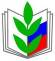 